NAVODILA ZA DELO V ČETRTEK, 14. 5. 2020SLOVENŠČINAPREPISUL Ž – ZA NAZAJUL F – ZA NAPREJV ZVEZEK ZA SLOVENŠČINO (MAČEK) PREPIŠI SPODNJE BESEDE IN POVEDI.PREPRIČANA SEM, DA PRAVILA IN NAVODILA GLEDE PISANJA, SEDENJA, MIZE ZNAŠ ŽE NA PAMET.1X VRSTICA ČRKE Z ČEZ DVE VRSTICI1X VRSTICA ČRKE Z ČEZ ENO VRSTICO1X VRSTICA ČRKE Ž ČEZ DVE VRSTICI1X VRSTICA ČRKE Ž ČEZ ENO VRSTICOZID  ŽIR  ŽEP  MIZA  ROŽA  ZELJE  ZOBJE  ZIMA  ŽELOD  ZVERINAZIDAR   ŽIGA   ZIDA  ZEBRI  ZOFIJI  ZIDANICO.ŽAGAR  ZMAGO  ZAVIJA  ŽAGE  V  ZELEN  PAPIR.ŽABEC  ŽAN   ZALJUBLJENO  GLEDA  ŽABO  ZINKO.ŽIRAFEC  ŽARKO  Z  VESELJEM  PRIČAKUJE  ŽIRAFO  ŽANO, KI BO  PRIŠLA  IZ  ZAMBEZIJA.MATEMATIKAŠTEVILI 19, 20POTREBUJEŠ:  KARTICE S ŠTEVILI IN ZNAKOMA + IN = (NOVI KARTICI ZA ŠTEVILI 19, 20) 10 RDEČIH IN 10 MODRIH KOCK ČE NIMAŠ KOCK, LAHKO UPORABIŠ ZAMAŠKE, FIŽOLE, LISTIČE, LISTKE – V DVEH BARVAH MREŽAKARO ZVEZEK PERESNICO (SVINČNIK IN BARVICE) ŠTEVILA, KI JIH POZNAŠ, LAHKO PRIKAŽEŠ TUDI Z LASTNIMI GLASBILI. PREDEN ZEČNEŠ, SE DOGOVORIMO: ZA ŠTEVILA 1, 2, 3, 4, 5, 6, 7, 8, 9  ZAPLOSKAJ, ZRAVEN SI POMAGAJ S ŠTETJEM.  ZA ŠTEVILO 10 UDARIŠ PO KOLENIH, A SAMO ENKRAT! NAMESTO, DA ZAPLOSKAŠ 10-KRAT, 1-KRAT UDARI PO KOLENIH. ZRAVEN NA GLAS RECI: 10.  10 PLOSKOV = 1 UDAREC PO KOLENIH POGLEJ: ZAPLOSKAM ZA ŠTEVILO 1. ZRAVEN ŠTEJEM NA GLAS: 1.   ZA ŠTEVILO 7 ZAPLOSKAM 7-KRAT. ZRAVEN ŠTEJEM: 1, 2, 3, 4, 5, 6, 7.  ZA ŠTEVILO 12 PA  NAREDIM TAKO: ENKRAT UDARIM PO KOLENIH IN REČEM NA GLAS 10,POTEM PA  2-KRAT ZAPLOSKAM IN ZRAVEN ŠTEJEM: 11, 12. LAHKO PREMEŠAŠ KARTICE S ŠTEVILI. VSAKO, KI JO IZVLEČEŠ, PRIKAŽI NA TA NAČIN. ZRAVEN ŠTEJ NA GLAS! POIŠČI KARTICO S ŠTEVILOM 18 IN TO ŠTEVILO S KOCKAMI PRIKAŽI NA MREŽI. 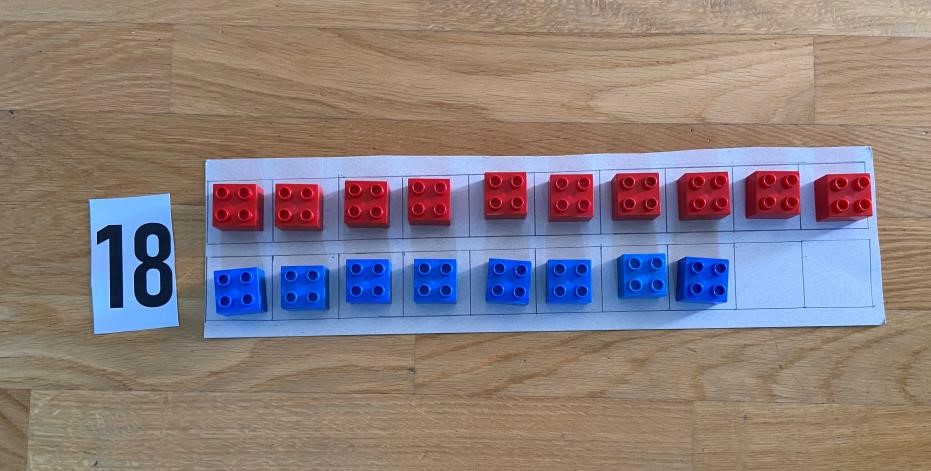 BI ZNAL DOLOČITI NASLEDNIK TEGA ŠTEVILA? KAKO BI GA PRIKAZAL S KOCKAMI? SEVEDA, DODAŠ ENO MODRO KOCKO.  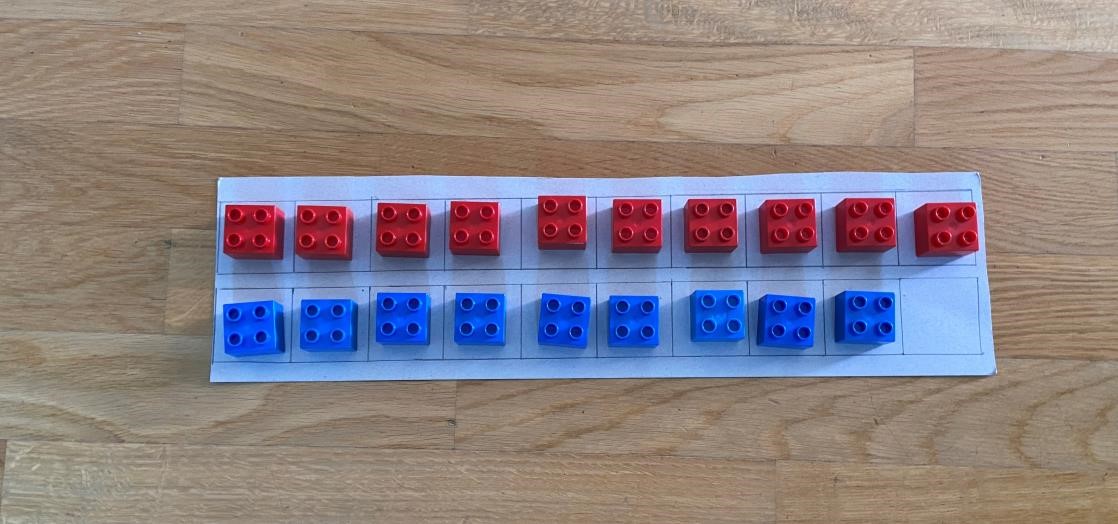 KOLIKO RDEČIH KOCK IMAŠ? KOLIKO MODRIH KOCK IMAŠ? KOLIKO JIH JE SKUPAJ?  BI ZNAL ZAPISATI RAČUN S KARTICAMI? POTREBOVAL BOŠ NOVO KARTICO S ŠTEVILOM 19.  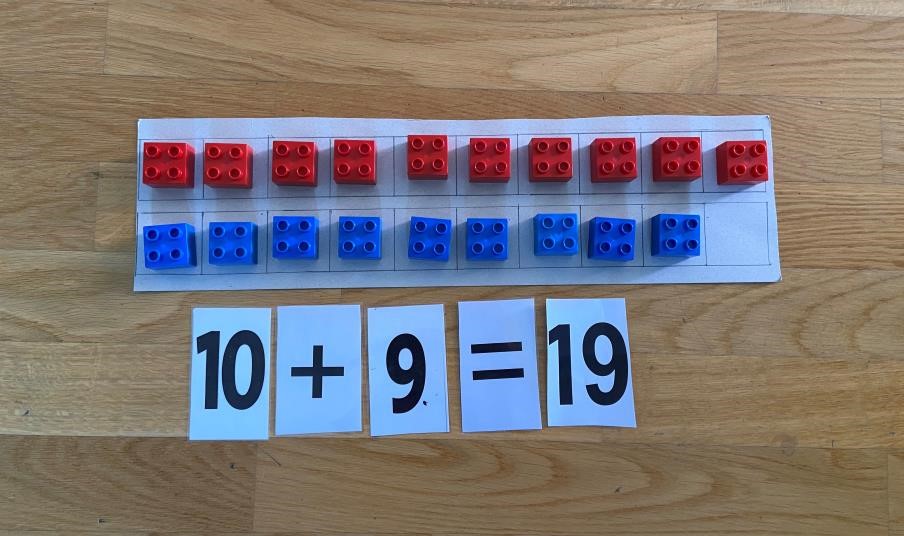 ŠTEVILO PRIKAŽI ŠE S PRSTI: NAJPREJ POKAŽEŠ 10 PRSTOV NA ROKAH, POTEM PA DAŠ DOL NOGAVICI IN POKAŽEŠ ŠE PRSTE NA NOGAH. KOLIKO PRSTOV POTREBUJEŠ? POMIGAJ Z NJIMI.ZAPIS V KARO ZVEZEK: ŠTEVILO 19 BOMO TUDI ZAPISALI. VSE ZNAKE ZA ZAPIS ŠTEVILA ŽE POZNAŠ. SPODAJ POGLEJ, KAKO SE GA ZAPIŠE V KVADRATKE.  NAJPREJ ZAPIŠI NASLOVDEVETNAJST  19POBARVAJ 10 KVADRATKOV Z RDEČO BARVICO, POTEM PA ŠE 9 Z MODRO – KOT JE NA SLIKI. ZAPIŠI ŠE RAČUN.   VADI ZAPIS ŠTEVILA 19, KOT JE ZAPISANO NA SLIKI. VEDNO PAZI, DA SPUSTIŠ EN KVADRATEK.  NE POZABI OBE ŠTEVILI V EN KVADRATEK, NAJPREJ 1 POTEM 9, OD LEVE PROTI DESNI.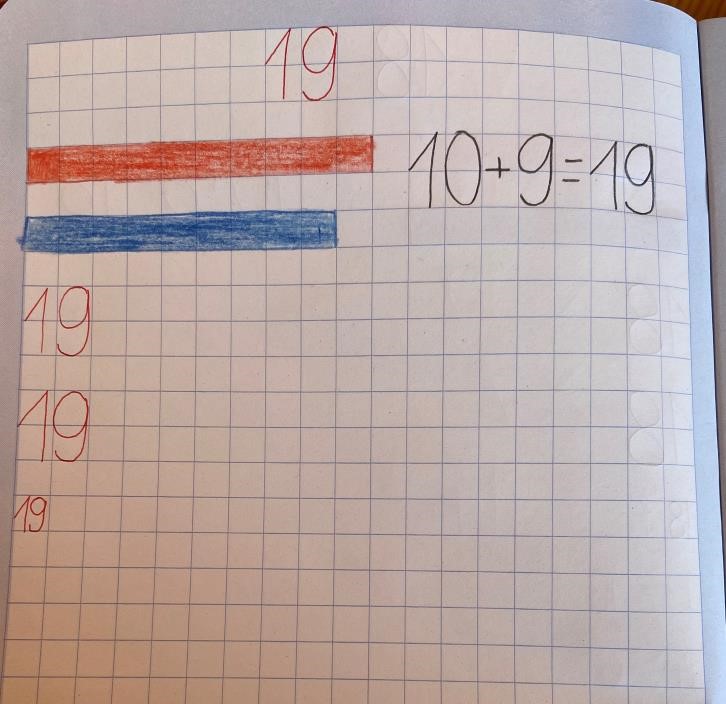 ZDAJ PA KONČNO ŠE ČISTO ZADNJE ŠTEVILO, KI SE GA BOMO NAUČILI.  NA MREŽI S KOCKAMI ALI DRUGIMI PREDMETI PRIKAŽI TA RAČUN. POTREBOVAL BOŠ ŠE ENO KARTICO ZA ŠTEVILO 10.  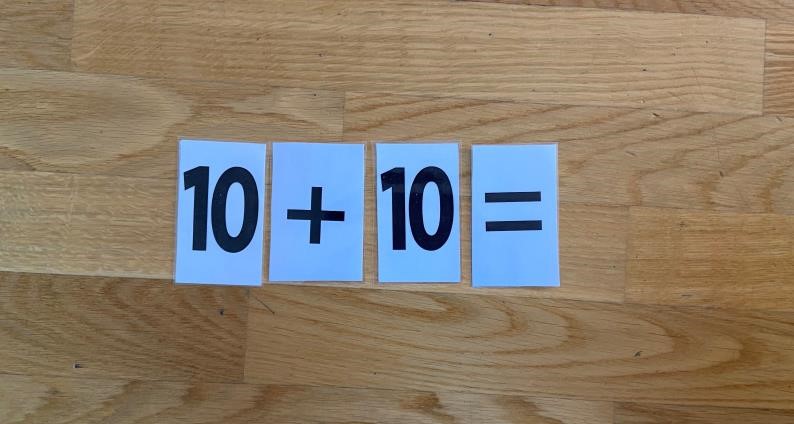 KOLIKO KOCK SI DAL V PRVO VRSTICO? KOLIKO KOCK SI DAL V DRUGO VRSTICO?  KATERO ŠTEVILO SI DOBIL?  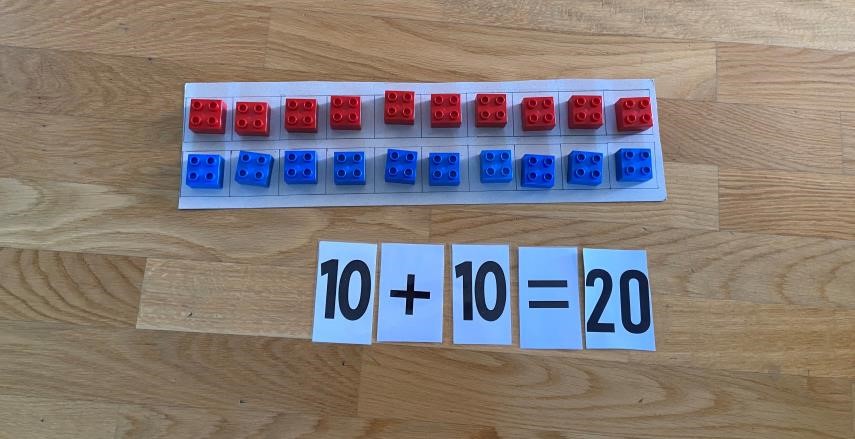 ZAPOLNILI SMO OBE VRSTICI IN PRIŠLI DO ŠTEVILA 20.  PRIKAŽI ŠTEVILO ŠE S PRSTI – 10 PRSTOV  IMAŠ NA ROKAH. POMAGAJ SI ŠE S PRSTI NA NOGAH. KAJ SI UGOTOVIL? TI OSTENE ŠE KAKŠEN PRST NA NOGI PROST? POMIGAJ S TISTIMI PRSTI NA NOGAH, KI JIH RABIŠ? OBLECI NOGAVICE.ZAPIS V KARO ZVEZEK: SAJ VEŠ, ZAPISATI MORAMO TUDI ŠTEVILO 20.  TUDI ZNAKE ZA ZAPIS TEGA ŠTEVILA ŽE POZNAŠ. POGLEJ SPODAJ, KAKO SE GA ZAPIŠE V KVADRATKE.  V KARO ZVEZEK ZAPIŠI NASLOVDVAJEST 20 POBARVAJ 10 KVADRATKOV Z RDEČO BARVICO, POTEM PA JIH ŠE 10 POBARVAJ Z MODRO. PAZI, DA BO TAKO, KOT JE NA SLIKI. VADI ZAPIS ŠTEVILA 20, KOT JE NAPISANO NA SLIKI. VEDNO PAZI, DA SPUSTIŠ EN KVADRATEK!  PAZI – OBE ŠTEVILKI V EN KVADRAT, NAJPREJ 2, POTEM 0, OD LEVE PROTI DESNI.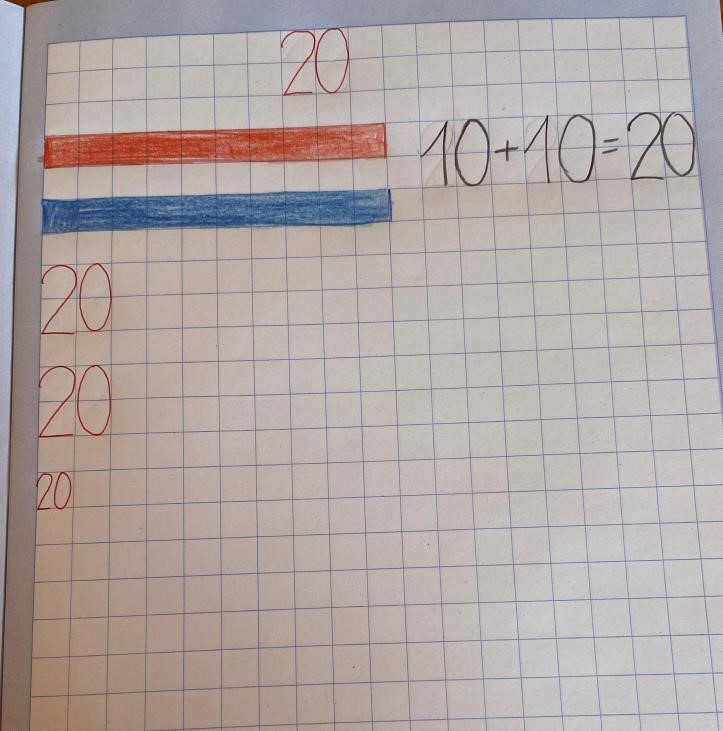 ZAPIŠI ŠTEVILA OD 1 DO 20. VMES NAJ BO EN KVADRATEK PROST.ZDAJ POZNAŠ VSA ŠTEVILA DO 20! TAKO, TVOJE DELO PRI MATEMATIKI JE ZA DANES KONČANO. ANGLEŠČINAGLEJ PRIPONKO 